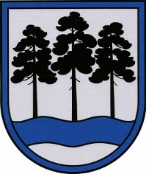 OGRES  NOVADA  PAŠVALDĪBAReģ.Nr.90000024455, Brīvības iela 33, Ogre, Ogres nov., LV-5001tālrunis 65071160, e-pasts: ogredome@ogresnovads.lv, www.ogresnovads.lv PAŠVALDĪBAS DOMES SĒDES PROTOKOLA IZRAKSTS38.Par grozījumiem Ogres novada pašvaldības domes 2021. gada 14. oktobra lēmumā “Par mājokļa ārējās vides pielāgošanas personām ar kustību traucējumiem vērtēšanas komisijas izveidošanu” un Ogres novada pašvaldības iekšējo noteikumu Nr. 50/2022 pieņemšanuOgres novada pašvaldībā 2022.gada 7. februārī saņemts mājokļa ārējās vides pielāgošanas personām ar kustību traucējumiem vērtēšanas komisijas priekšsēdētāja P.Āboliņa 2022. gada 7. februāra iesniegums (reģistrēts ar Nr. 2-4.5/133) ar lūgumu ārējās vides pielāgošanas personām ar kustību traucējumiem vērtēšanas komisijā iekļaut papildus speciālistu – juristu.Ogres novada pašvaldības dome 2021. gada 14. oktobrī pieņēma lēmumu “Par mājokļa ārējās vides pielāgošanas personām ar kustību traucējumiem vērtēšanas komisijas izveidošanu”, ar kuru nolēma apstiprināt mājokļa ārējās vides pielāgošanas personām ar kustību traucējiem vērtēšanas komisiju (turpmāk – Komisija) trīs cilvēku sastāvā, iekļaujot komisijā trīs speciālistus. Ar Ogres novada pašvaldības domes 2021. gada 14. oktobra lēmumu “Par Ogres novada pašvaldības iekšējo noteikumu Nr. 68/2021 “Mājokļa ārējās vides pielāgošanas personām ar kustību traucējumiem vērtēšanas komisijas nolikums” apstiprināšanu”, apstiprināts Komisijas nolikums, kura 5. punkts paredz, ka Komisiju izveido trīs cilvēku sastāvā: Komisijas priekšsēdētājs un divi Komisijas locekļi.Komisijas nolikuma 7.6. apakšpunkts paredz Komisijai tiesības pieņemt vienu no šādiem lēmumiem:par atbalsta piešķiršanu, nosakot atbalsta summu;par atteikumu piešķirt atbalstu, ja persona neatbilst pašvaldības saistošajos noteikumos par atbalstu mājokļa ārējās vides pielāgošanai personai ar kustību traucējumiem noteiktajām prasībām atbalsta saņemšanai, mājokļa pielāgošana nav iespējama vai, izvērtējot personas individuālās vajadzības, secināts, ka mājokļa ārējās vides pielāgošana personai nav nepieciešama.Ņemot vērā, ka Komisijai savā darbībā jāievēro Administratīvā procesa likuma noteikumi un jāizdod administratīvie akti, Komisija secinājusi, ka Komisijas sastāvā iekļaujams papildus speciālists – jurists. Ogres novada pašvaldībā 2022.gada 24. martā saņemts Ogres novada pašvaldības centrālās administrācijas Juridiskās nodaļas juristes Elza Grauzes 2022. gada 23. marta iesniegums (reģistrēts ar Nr. 2-4.5/289) par piekrišanu kļūt par mājokļa ārējās vides pielāgošanas personām ar kustību traucējumiem vērtēšanas komisijas locekli. Pamatojoties uz likuma “Par pašvaldībām” 41. panta pirmās daļas 2. un 4. punktu,balsojot: ar 20 balsīm "Par" (Andris Krauja, Artūrs Mangulis, Atvars Lakstīgala, Dace Kļaviņa, Dace Māliņa, Dace Nikolaisone, Dainis Širovs, Dzirkstīte Žindiga, Edgars Gribusts, Egils Helmanis, Gints Sīviņš, Ilmārs Zemnieks, Indulis Trapiņš, Jānis Iklāvs, Jānis Kaijaks, Jānis Lūsis, Jānis Siliņš, Pāvels Kotāns, Toms Āboltiņš, Valentīns Špēlis), "Pret" – nav, "Atturas" – nav, Ogres novada pašvaldības dome NOLEMJ:Izdarīt Ogres novada pašvaldības domes 2021. gada 14. oktobra lēmumā “Par mājokļa ārējās vides pielāgošanas personām ar kustību traucējumiem vērtēšanas komisijas izveidošanu” (protokols Nr. 11, 20.) šādus grozījumus:aizstāt 1. punktā skaitli “3” ar skaitli “4”;papildināt ar 1.2.3.apakšpunktu šādā redakcijā:“1.2.3. Elza Grauze – Ogres novada pašvaldības centrālās administrācijas Juridiskās nodaļas juriste.”.Apstiprināt Ogres novada pašvaldības iekšējos noteikumus Nr.50/2022 “Grozījums Ogres novada pašvaldības 2021. gada 14. oktobra iekšējos noteikumos Nr. 68/2021 “Mājokļa ārējās vides pielāgošanas personām ar kustību traucējumiem vērtēšanas komisijas nolikums””. Kontroli par lēmuma izpildi uzdot pašvaldības izpilddirektoram.(Sēdes vadītāja, domes priekšsēdētāja E.Helmaņa paraksts)Ogrē, Brīvības ielā 33Nr.92022. gada 28. aprīlī